Демоверсия для промежуточной аттестации в 6 классе по биологии (тестирование). Вариант 1.Часть 1При выполнении заданий 1-15 из четырех предложенных вариантов выберите один верный.1. Клубень и луковица — это1) органы почвенного питания2) видоизменённые побеги3) генеративные органы4) зачаточные побеги2. Всасывающая зона корня состоит из клеток1) эпидермиса2) корневого чехлика3) корневых волосков4) сосудистых3. Почки, развивающиеся на листьях и корнях растения,1) верхушечные2) пазушные3) боковые4) придаточные4. К однодольным растениям относится1) капуста2) картофель3) кукуруза4) крыжовник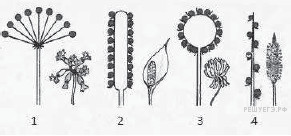 5. Какой цифрой обозначено соцветие початок?1) 12) 23) 34) 46. Какую функцию не выполняет лист?1) опыление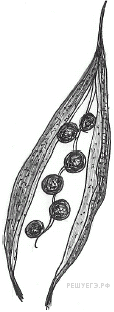 2) газообмен3) фотосинтез4) транспирация7. Тип плода, показанный на рисунке, характерен для растений семейства1) Розоцветных2) Крестоцветных3) Бобовых4) ЛилейныхПояснение.На рисунке изображен стручок (семена держатся на перегородке) — плод семейства КрестоцветныхОтвет: 28. Растения какого отдела занимают в настоящее время господствующее положение на Земле?1) папоротниковидные2) водоросли3) голосеменные4) покрытосеменные9. На рисунке  изображена схема строения цветка. Какой буквой на ней обозначен пестик?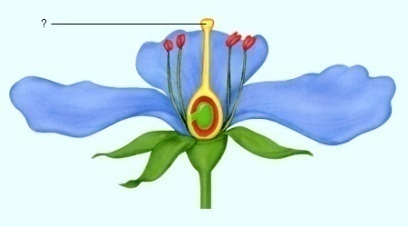 1) А2) Б                              3) В4) Г10. Камбий древесного растения1) обеспечивает рост стебля в длину2) способствует росту стебля в толщину3) защищает стебель от повреждений4) придаёт стеблю прочность и упругость11. Усики гороха – это1) видоизмененный лист2) видоизменённый побег3) видоизмененный корень4) видоизмененный стебель12. Отличие двудольных растений от однодольных состоит в том, что они имеют1) одну семядолю в семени, мочковатую корневую систему, листья с параллельным жилкованием2) две семядоли в семени, стержневую корневую систему, сетчатое жилкование листьев3) корень, побег, цветок и плоды4) соцветие метелку, сложное строение листьев13. К однодольным растениям не относится1) бамбук2) тростник3) тимофеевка4) нет верного ответа14. Поступление в растение воды, необходимой для фотосинтеза, зависит от1) корневого давления и испарения воды листьями2) скорости оттока питательных веществ из листьев ко всем органам3) скорости роста и развития растения4) процесса деления и роста клеток корняПояснение.Вода по сосудам растения передвигается за счет корневого давления и транспирации.Ответ: 115. Если в закрытый стеклянный сосуд с влажным зерном опустить горящую лучину, то:1) она сразу погаснет;2) она погаснет через два часа;3) она будет продолжать гореть;4) ее пламя станет ярче.Часть 2Ответом к заданиям этой части (16-18) является последовательность цифр.16. Какие признаки характеризуют семейство Паслёновые?1) в основном кустарники и деревья2) плод стручок или стручочек3) плод коробочка или ягода4) цветок пятичленного типа с двойным околоцветником5) к семейству относятся картофель, табак6) к семейству относятся редька, редис. Ответ: _____________________________17. Установите соответствие между семейством и классом покрытосеменных, к которому оно относится — (1) Однодольные либо (2) ДвудольныеА) Капустные (Крестоцветные) Б) Злаки В) РозоцветныеГ) ПасленовыеД) ЛилейныеЗапишите в ответ цифры, расположив их в порядке, соответствующем буквам:18. Установите последовательность этапов развития индивидуального однолетнего покрытосеменного растения из семени. 1) образование плодов и семян2) появление вегетативных органов3) появление цветков, опыление4) оплодотворение и формирование зародыша5) прорастание семениОтвет: _____________________________Часть 3Для ответов на задания 19-20 используйте отдельный лист. Запишите сначала номер задания, а затем ответ к нему.19. Объясните, почему при посеве мелких семян на большую глубину проростки не развиваются?20. Какие органы растений обозначены на рисунке буквами А, Б, В? В чём состоит их роль в жизни растений? Видоизменением какого органа они являются?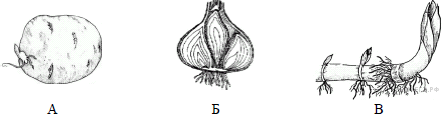 АБВГД